22. DANI PSIHIJATRIJSKOG DRUŠTVA HUMS-aMEĐUNARODNI KONGRES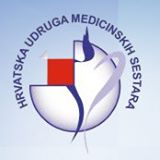 MENADŽMENT U PSIHIJATRIJIDEPRESIJAPod pokroviteljstvomMinistarstva zdravlja Republike HrvatskeHrvatske komore medicinskih sestaraŠIBENIK, 25. – 28. svibnja 2016. HOTEL SOLARIS, IVANPROGRAM:25.05.2016.15,00-17,00  Registracija sudionika17,00 -17,30    Otvaranje kongresa!7,30-18,00   Pozvani predavač:Prof.dr.sc.  Vlado Jukić:  Pogled dugogodišnjeg ravnatelja      psihijatrijske ustanove na menadžment u sestrinstvu18,00-19,00  Dodjela nagrade   „ Daria   Benussi “26.05.2016.09,30- 10,30  Pozvani predavači Dr.sc. Biserka Sedić,prof.v.š.:                                                   Obrazovanje medicinskih sestara u području mentalnog zdravlja i psihijatrij Romanita Milojević,prof.,predavač:                                                 Odakle dolazim i kamo idem10,30-11,00    Coffee break11,000-12,30    Eli Lilly simpozij: "Iskustva psihijatrijskog tima i bolesnika u primjeni ZypAdhere" 11:00-11:15 Iskustva psihijatrijskog tima i bolesnika u primjeni ZypAdhere u KBC ZagrebZoran Bradaš, mag. med. techn11:15-11:30Iskustva psihijatrijskog tima i bolesnika u primjeni ZypAdhere u KBC OsijekBranka Muk, bacc.med.techn11:30-11:45Iskustva psihijatrijskog tima i bolesnika u primjeni ZypAdhere u KBC RijekaTihomir Perić, bacc.med.techn11:45-12:00Iskustva psihijatrijskog tima i bolesnika u primjeni ZypAdhere u Klinici za psihijatriju VrapčeJasminka Bektić Hodžić, mag.med.techn12.00-12:15Iskustva psihijatrijskog tima i bolesnika u primjeni ZypAdhere u KBC SplitDijana Blažević, mag.med.techn12:15-12:30Rasprava i zaključci12,30-13,00        Mr.sc. Davor  Moravek, spec.psihijatar (NL):     Dual diagnosis patients with substance abuse problem and Flexible Assertive Community Treatment team – current development of regional care model (NL)13,00-13,30       Zoltan Pap,diplomirani zdravstvenik (SLO):  Kvaliteta života starijih osoba s depresivnim poremećajem u domovima za starije i nemoćne osobe13,30- 15,00  Pauza za ručak15,00-16,30        Prof.dr.sc. Slađana Štrkalj-Ivezić:                  Strategija prevencije agresivnog ponašanja16,30-17,00  Coffee  break17,00-17,30       Boris Ilić,dipl.med.techn. :                                     Mental  health and migration17,30-18,00      Zrinka Plješa,mag.med.techn.,Halima Podrug,mag.med.techn.:                                                                         Znavstveni menadžment u sestrinstvu!8,00-19,00  Skupština Psihijatrijskog  društva27.05.2016.09,00-11,00   Prezentacija radovaVerica Todorović, mag.med.techn.,Branka Muk,bacc..med.techn., : Kvaliteta života osoba oboljelih od depresijeZlata Pjević,dipl.med,techn.,Prof.dr.sc.Slađana Štrkalj-Ivezić: Biopsihosocijalni pristup liječenju depresije u programu Dnevne bolniceDorotea Bratuša,mag.psych.,Tatjana Horčička,bacc.med.techn.     ,Anita Gajski,bacc.med.techn., Doc.dr.sc. Ana Matošić:          Osobine ličnosti, afektivni temperament i autodestruktivnost kod ovisnika o alkoholuAnita Gajski,bacc.med.techn., Maja Bergovec,bac.med.techn:   Depresija i moždani udarBarica Kokanović,dipl.med.techn., Branimir Pranjić,bacc.med.techn., Katarina Marić eraković,bacc.med.techn:                                                                      Edukacija bolesnika oboljelih od depresijeIvana Božić, Sonja Lušetić, Oriana Španić:                                             Utvrđivanje stupnja anksioznosti i depresivnosti kod bolesnika hospitaliziranih na odjelu psihijatrije OB PulaTajana Jovičić, ms., Željko Kukić,mag.med.techn..Mladen Jovičić,mt:                                                                                                  Učestalost sestrinskih intervencija kod bolesnika s depresijom 11,00-11,30   Coffee break11,30-13,30   Prezentacije radovaRadoslav Kosić, mag.rehab,educ.,bacc.med.techn,.Hermina Borčić,bacc a.med.techn.,Gordana Lavić-Kosić,mag.med.techn.:                Depresija mladih u Primorsko-Goranskoj županiji i Vukovarsko -Srijemskoj županiji Marija Božićević,mag.med.techn., Zoran Bradaš,mag.med.techn.:         Utjecaj ranog odnosa majka-dijete na prevenciju ovisnosti    Estera Paparić,mag.med.techn., Dobrila Debelić,mag.med.techn. :      Djeca Ovisnika o alkoholu                          Marija Krobot,bacc.med.techn.:                                                    Alkoholna ovisnost i depresijaElizabeta Božinović,bacc.med.techn.:                                                        Ovisnost i depresijaAnita Hrgar, Romina Picek:                                                                  Depresija i suicidNikoleta Josipović,bacc.med.techn.:                                                   Učestalost  depresije u žena sa hipotireozomKatarina Pisk,bacc.med.techn.,Danijela Hršak:                              Nesanica-sestrinska dijagnoza kod oboljelih od depresijeLidija Radoš,bacc.med.techn.:                                                                Uloga tjelesne aktivnosti u liječenju depresije13,30-15,00  Pauza za ručak15,00-16,30   Interaktivne prezentacijeModeratori:Štefica Bagarić,dipl.med.techn., Ljubica Crnošija,dipl.med.techn., Zdenka Rade,mag.med.techn., Zinka Bratuša,dipl.med.techn.Senka Repovečki,mag.med.techn., Štefica Bagarić,dipl.med.techn., Dubravka Seljan Vutmelj,bacc.med.techn.,Jasminka Bektić  Hodžić,mag.med.techn., Zvjezdana Debogović,mag.med.techn.:             Stres u radu medicinskih sestara na rukovodećim mjestimaTomislav Bočkor,dipl.med.techn.:                                                                   Menadžment  forenzičnih pacijenata prilikom otpustaAnita Škarica,mag.med.techn.:                                                                Menadžment u psihijatriji: Sestrinski menadžment  psihofarmakaZinka Bratuša,dipl.med.techn.Nataša Antoljak,staff Nurse  (UK)                                                                  Menadžment u psihijatriji    Jasna Paun,dipl.med.techn., Mila Dijanić,bacc.med.techn., Josipa  kujundžić, bacc.med.techn.:                                                                       Procjena kvalitete života hospitaliziranih pacijenata oboljelih od depresije i shizofrenijeMaja Beljan,bacc.med.techn., Vedran Čavić,mt, Pere Krmpotić,mt Kvaliteta života i troškovi liječenja oboljelih od depresijeZdenka Rade,mag.med.techn.,Vesna Pintar,bacc.med.techn.:       Spremnost uzajamnog uvažavanja u timu zdravstvene njegeMaja Marinović,bacc.med.techn., Boris Barić,mt:                                  Upravljanje vremenomMarija Anđelić,bacc.med.techn.:                                                                    Uloga medicinske sestre u stalno promjenjivom zdravstvenom sustavuDobrila Debelić,mag.med.techn., Lidija Debeli,bacc.med.techn., Estera Paparić,mag.med.techn.,:                                                                          Depresija na radnom mjestuSiniša Debogović,bacc.med.techn., Senka Repovečki,mag.med.techn., Zvjezdana Debogović,mag.med.techn., Jasminka Bektić Hodžić,mag.med.techn.:                                                                                      Sestrinske kompetencije za procjenu i upravljanje  osoba s rizikom za samoubojstvoKristina Delić,bacc.med.techn, Edita Ivanac,ms., Andrea Novoselić,bacc.med.techn.:                                                                                 Vještine komuniciranja medicinske sestre na odjelu za liječenje ovisnosti o alkoholu16,30-17,00   coffee break17,00-19,00  Poster prezentacijaAntonija Atalić,ms.,Ruža Klarić,ms.,Dorotea Bratuša,mag.psyh.:       Ovisnost i depresijaBiljana Babić,bacc.med.techn.,Ljubica Crnošija,dipl.med.techn.:     Depresija= debljina - sat koji sporo otkucava vrijemeNevenka Bosanac,bacc.med.techn.,Nada Krivačić,bacc.med.techn.,Matija Bedeniković,bacc.med.techn.,Josipa Rožman,bacc.med.techn.:     Depresija: „ne mogu više,pomognite!“Iva Bošnjak,bacc.med.techn.:                                                                         Depresija u starijoj životnoj dobiJosipa Debelić,bacc.med.techn.,Maja Bezić,bacc.med.techn.,Zorica Vujić,dipl.med.techn.:                                                                               Multidisciplinarni tretman depresivnog pacijenta sa sindromom ovisnosti i kognitivnim deficitomZvjezdana Debogović,mag.med.techn.,Mario Mikulan,Tihana Jendričko: Multidimenzionalnost umjetničkog djela u psihoterapijskom procesuKristina Kondres,ms.,Nina Cvikić,ms.,Kristijan Božiček,mt.:                  Depresija kod djece i adolescenata28.05.201609,00- 10,30  Prezentacija radovaMartina Filko Kajba,dipl.med.techn.,Ivona Pušić,ms.: Paraneoplastični  limbički encefalitis pod „maskom“ akutne psihotične epizodeIris Marin Prižmić,bacc.med.techn.:                                               Klinička primjena metakognitivnog treninga u KBC SplitMario Lagundžija,bacc.med.techn.Boris Gracin,dr.med.,spec.psihijatar, Mirjana Orban,dr.med.,spec.psihijatar:                                                          Škola nepušenjaLjubica Dragija,bac.med.techn.,Tereza Uremović,bacc.med.techn.: Psihoedukativni aspekti zdravstvene njege onkološkog bolesnikaPetra Vrbek, Irena Pavlović,Kristina Habuš:                                     Drugo lice psihozeDarija Lovrić,bacc.med.techn.,Antonija Abaz,bacc.med.techn. Valentino Ivče,bacc.med.techn.:                                    Samoozljeđivanje u adolescentnoj dobi10,30-11,00  coffee break11,00- 11,30  Zaključci i evaluacija kongresa  11,30-12,00    Zatvaranje kongresaSukladno pravilniku HKMS sudjelovanje na skupu boduje se:Aktivno sudjelovanje     15 bodovaSlušači                               10 bodova 